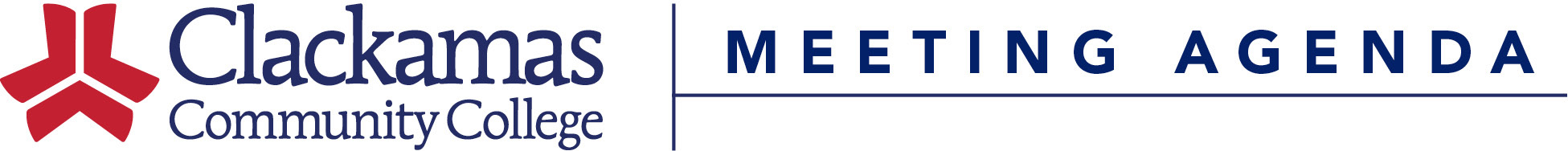 1.  Welcome and check-in--Everyone2.  France Trip update, --Ernesto, Kerrie3.  Costa Rica Trip--Jen and Kerrie4.  Italy Trip--Laurette 5.  Health, Safety and Well-being Workshop Report--Sue6.  Foundation Meeting Report--Kerrie, Jen7.  Fund Request--Ernesto8.  Anything else?